Příloha č. 1 Kupní smlouvy  -  Technická specifikace Zadavatelem požadované parametry:vozidlo osobní SUV,vozidlo zvláštního určení záchranářské,vozidlo s právem přednosti v jízdě,min. 3 místa k sezení,motor o obsahu minimálně 1980 cm3,přímé vstřikování benzínu, motor přeplňovaný,výkon motoru minimálně 130kW,pohon 4x4; automatická převodovka min.7 st.barva žlutá sírová RAL 1016,systém elektronické stabilizace vozidla,adaptivní podvozek s volbou režimu jízdy, včetně volitelného režimu OFF ROAD,autobaterie 2 ks, 12V dobíjené alternátorem, kompatibilní s nabíječkou 230/12 V, oddělovací relé,LED přední hlavní světlomety, klimatizace kabiny automatická,čelní, hlavové a boční přední airbagy,  zvýšený podvozek pro špatné cesty,přídavná ochrana spodní části vozidla (spodní kryt motoru, kryt brzdových hadic),panoramatický kamerový systém,parkovací asistent s grafickým znázorněním a akustickou signalizací v zorném poli řidiče (zobrazení přední, zadní a boční části vozidla), originální couvací kamera se zobrazením na infotainmentu, kontrola tlaku v pneumatikách s indikací v zorném poli řidiče,světlá výška min. 185 mm, střešní nosiče podélné pro montáž světelného výstražného zařízení,objem zavazadlového prostoru min. 710 litrů bez objemu prostoru rezervy,plnohodnotné rezervní kolo,virtuální pedál s el. ovládaným víkem zavazadlového prostoru,autorádio (infotainment) s funkcí handsfree přes Bluetooth,programovatelný modul - elektronické digitální rozhraní, primárně určené pro přídavná zařízení zdravotní zástavby, které poskytuje informace o vozidle,systém, umožňující  běh motoru i  po uzamčení vozidla po jeho opuštění posádkou.          Zdravotnická zástavba                 hasicí přístroj práškový 2 kg,nabíjecí LED svítilna Fenix TK72R umístěná mezi sedadlem řidiče a spolujezdce,uchycení přístrojů: defibrilátoru L 12 i L 15,držák 2 ks dvoulitrové kyslíkové lahve, pevná deska s výsuvem v zavazadlovém prostoru pro uchycení lékařských přístrojů a batohů s vybavením,všechny přístroje a vybavení pevně uchyceny tak, aby byla zajištěna jejich fixace na místě v podmínkách provozu vozidla,ochranná mříž za zadními sedačkami a zatmavení obou oken zavazadlového prostoru a okna pátých dveří,na místě zadních sedaček ponechat jedno místo k sezení vpravo, a zbylý prostor využít k instalaci úložného prostoru v podobě kontejneru pro vybavení, jehož vnitřní prostor bude přístupný z levých zadních dveří. Tvar a velikost kontejneru nesmí omezovat pohyb sedačky řidiče do zadní mezní polohy,funkce odpojovače spotřebičů pro ochranu před vybitím baterií,1 x měnič 12/230 V min. 800 W se sinusovou charakteristikou, zásuvka 1x jednonásobná s indikací napětí, v chodu jen při běžícím motoru, ovládací prvky integrované do ovládání přístrojů,1x měnič 12/230 V min.800 W čistý sinus zásuvka 1x jednonásobná s indikací napětí a automatickým vypnutím chodu po 10 min. (uživatelsky nastavitelné), nezávisle na chodu motoru, měnič musí zajistit spolehlivý provoz laserové tiskárny pro MZD a musí mít ovládací prvky integrované do ovládání přístrojů v zástavbě,montáž 1 ks antény s elektrickou instalací pro radiostanici Matra (anténu dodá zadavatel), dodání a instalace držáku radiobloku a kabeláže vozidlové radiostanice MATRA s držákem mikrofonu (umístění dle pokynu zadavatele) a jednoho kusu dokovací stanice pro ruční radiostanici Matra, která nebude připojena k anténnímu svodu (umístění dle pokynu zadavatele),montáž 1 ks antény s elektrickou instalací pro radiostanici MOTOROLA Mototrbo, instalace držáku radiostanice a vyvedení dělené montáže k vozidlové radiostanici MOTOROLA Mototrbo s uchycením držáku mikrofonu. Jeden kus dokovací stanice pro ruční radiostanici Motorola Mototrbo (umístění všech částí dle pokynů zadavatele, držák radiostanice a mikrofonu, anténu, napájecí kabeláž, dělenou montáž a dokovací stanici pro radiostanici MOTOROLA Mototrbo dodá zadavatel),dokovací stanice pro 1 ks radiostanice Motorola Mototrbo včetně antény, Součástí dodávky je dodání a montáž kabeláže, adaptéru na 12 V pro tablet, originální dokovací stanice pro tablet Panasonic FZ-G1, která bude umístěná na stacionárním držáku vedle sedadla řidiče, s obrazovkou v pozici nakloněné vůči řidiči, (umístění dle pokynu zadavatele). Dokovací stanice bude propojena kabeláží s laserovou tiskárnou umístěnou v zavazadlovém prostoru.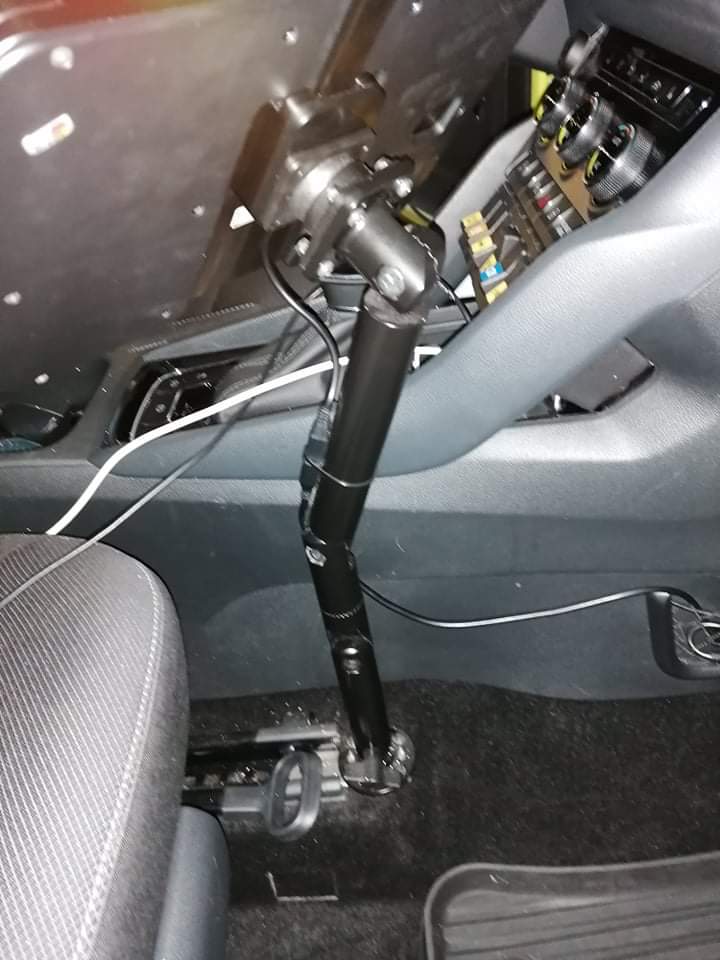 					Ilustrační foto č. 1 možná podoba držáku tabletuV zavazadlovém prostoru prvky pro bezpečné uložení a napájení dalšího tabletu Panasonic FZ-G1 a tiskárny. Přední tablet bude propojen s laserovou tiskárnou, která bude uložena v dokovací stanici v zavazadlovém prostoru (umístění dle pokynu zadavatele).Dodávka a uchycení 2 kusů přilby Protos Integral Industry, bílá barva, s integrovanými ochrannými brýlemi a svítilnou,Dodávka a uchycení ručního vyprošťovacího nástroje Paratech Hooligan Highway;Dodávka a uchycení chladicího boxu o minimální kapacitě 2ks PET láhve o objemu 1,5 l,Systém pro uchycení páteřní desky (rozměry páteřní desky 1840x450x65 mm), možno instalovat i pod strop vozidla – viz ilustrační foto č. 2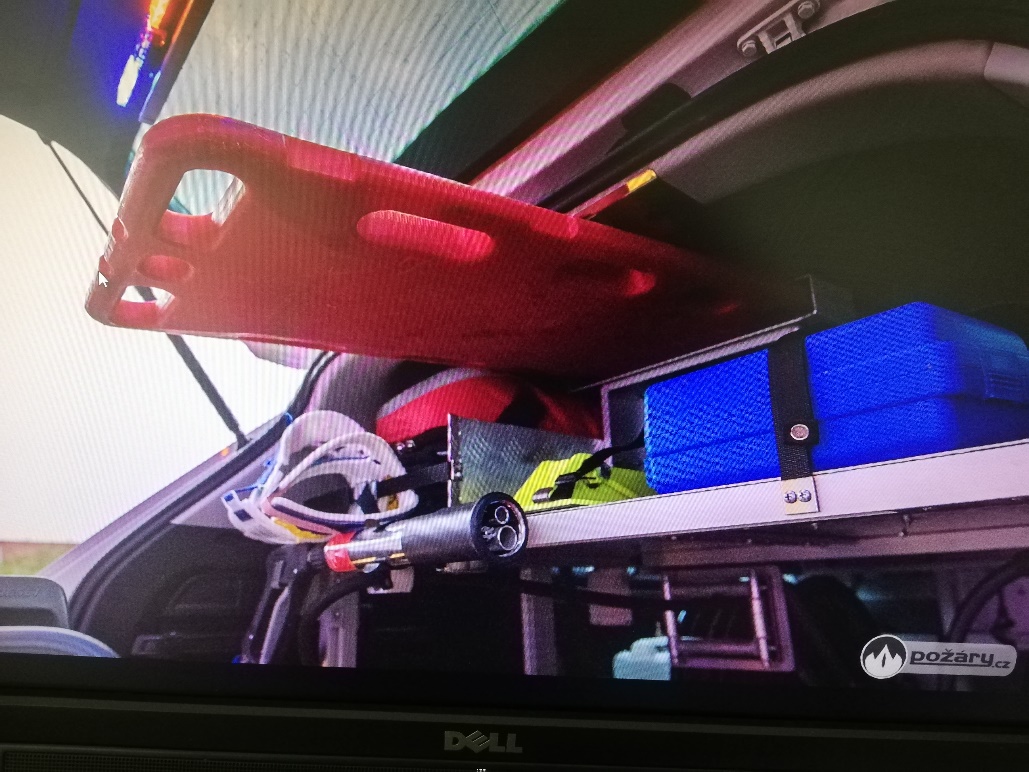 	Ilustrační foto č. 2dodání a uchycení záložního zdroje Power bank o minimální kapacitě 428Wh/10.8V/39.6Ah - Lithium vstupy: nabíjecí port (8mm): 14-22V, až 10A(120W max.)výstupy: 3x USB-A port: 5 V, až 2,4 A (max. 12 W), 6 mm port: 12 V až 10 A (max. 120 W), 12 V port do auta: 12 V, až 10 A (max. 120 W), Měnič střídavého proudu: 230 VAC 60 Hz, 2.5 A (300 W, max. 1200 W) Max. rozměry:19 x 28,6 x 17,7 cmMax. váha: 7.4 KgBaterie: Li-ion NMCSystém pro kompletní ovládání elektro-zástavby vozidlaModulární systém pro kompletní ovládání elektro-zástavby vozidla s možností následného připojení LCD panelu k centrální řídící jednotce. Systém musí být plně programovatelný prostřednictvím PC. Software pro programování systému musí mít grafický režim a musí umožňovat kompletní vytvoření logiky a funkcí pro nastavení systému, efektivní ovládání připojených zařízení, možnost vzájemného provázání funkcí řídící jednotky s připojenými zařízeními, a nastavení souvztažností mezi jednotlivými funkcemi, ovládacími prvky na LCD displeji a informacemi ze vstupů do řídící jednotky, včetně informací ze sběrnice CANBUS vozidla.Požadavky na výkonový prvek / řídící jednotku:Maximální výkon alespoň: 95A.Kladných výstupů: 18 nebo více.Výkon kladného výstupu: konfigurovatelný - až 20A/výstup.Záporných výstupů: 12 nebo více.Kladné i záporné výstupy musí být chráněné.Počet vstupů: 20 nebo více.Analogový vstup pro monitorování stavu 2 ks akumulátorů.+ vizuální zobrazení stavu napětí obou akumulátorů na LCD displeji systému pro kompletní ovládání elektro zástavby vozidla.Prevence vybití baterie odpojováním zapojených zařízení při poklesu napětí na baterii ve více úrovních.Stand-by režim s možností nastavení časové prodlevy.Bez nutnosti použití přídavných relé a pojistek.Možnost ovládání topení a klimatizace nativně, nebo prostřednictvím přídavného modulu.Funkce testování připojených zařízení dle předem nastavitelného schématu.Funkce blikání na libovolném vstupu s možností nastavení frekvence prostřednictvím konfiguračního software.Nastavitelné časové prodlevy pro jednotlivé funkce.Systém musí disponovat možností připojení na CANBUS vozidla s možností čtení dat ze sběrnice.Možnost nastavení virtuálních vstupů.Funkce černé skříňky s možností čtení logů prostřednictvím PC.Požadavky na LCD panel umístěný v kabině řidiče, zobrazované informace a doplňkové funkce:Propojení s výkonovým prvkem prostřednictvím jednoho kabelu.Součástí je směrově nastavitelný držák pro montáž na palubní desku vozidla.Disponuje možností zapnutí více funkcí, nebo předdefinované scény/skriptu stiskem jednoho tlačítka.Jednomu tlačítku lze přiřadit více funkcí, které jsou přepínány cyklicky, nebo na základě délky stisknutí tlačítka.Panel musí obsahovat alespoň 3 hardwarová tlačítka mimo aktivní plochu LCD displeje. Panel musí obsahovat alespoň 3 hardwarová tlačítka umístěné v zorném poli řidiče mimo aktivní plochu LCD displeje  určené pro ovládání výstražného  světelného a zvukového zařízení.Intenzita podsvícení je řízena světelným čidlem, nebo nastavitelná ručně.Dotykový panel musí být možno bez problému použít i v rukavicích.Systém musí obsahovat možnost nastavení sekundárního menu aktivovaného tlačítkem.Barvu a piktogramy tlačítek lze libovolně měnit prostřednictvím software.Konfigurační software musí obsahovat možnost vytváření vlastních piktogramů.Systém bude vybaven možností vzájemné synchronizace panelů - přenesení nastavení z jednoho LCD panelu do jiného, bez nutnosti připojení PC pro usnadnění následné změny nastavení v provozu.Systém snímání a přenosu polohy (GPS), hlášení stavu výjezdu (CarPC) a monitoringu jízdního styluSnímání a přenos polohy (GPS)Jednotka GPS je součástí dodávky včetně GSM/GPS antény, neinvazivní čtečky dat z modulu vozu s údaji o jeho stavu, napájecí a propojovací kabeláže.Jednotka GPS musí navíc oproti stávající konfiguraci ukládat do záznamů tyto vstupy:zapnutí a vypnutí zvukového výstražného zařízení,stav startovací a zástavbové baterie,zapnutí a vypnutí levého a pravého blinkru,aktuální průměrná spotřeba,chybový stav kamerového systému,rezerva pro připojení dalších pěti vstupů v budoucnosti.Systém pro monitorování jízdního styluvyhodnocuje jízdní styl řidiče s následným zpracováním v informačním systému.Hlášení stavu výjezdu (CarPC) CarPC včetně držáku je součástí dodávky.Minimální požadované parametry na HW zařízení CarPC:zajištění obousměrné komunikace se stávající infrastrukturou zadavatele, zejména s informačním systémem operačního řízení (dále IS OŘ),zařízení musí být dodáno včetně SW licencí pro navigaci a komunikaci s IS OŘ,přenášení zadaných statusů a zpráv z navig. zařízení do IS OŘ,zobrazení cílů (místo zásahu) a zpráv odeslaných z IS OŘ, vč. navigace k těmto cílům nad mapovým podkladem,vyvolání i předešlých cílů z historie a navigace k nim,vizualizace Logu statusů k poslednímu výjezdu (zobrazení posloupnosti zadaných statusů vč. času /synchronizovaného s dispečinkem/ kdy byl každý status zadán),vizualizace aktuálního čísla výjezdu a čísla posádky,dotykový displej o velikosti max. 7“ umístěný v prostoru řidiče s ohledem na splnění platných norem, vyhlášek a zákonů, s možností přenosu obrazu ze zadní kamery při zařazení zpátečkyje požadována národní nebo Evropská homologace,garantovaná provozní teplota okolí: min. -20 až +70 °C,zařízení musí obsahovat navigaci obsahující mapy ČR a minimálně sousední státy s Jihomoravským krajem s možností minimálně tří aktualizací s odstupem maximálně tří let,zařízení musí umožnit posádce pomocí stisku a podržení tlačítka vyvolat alarm (posádka v nouzi),zobrazení servisních informací o stavu GPRS, počtu satelitů, stavu binárních vstupů,synchronizace a komunikace se stávající GPS jednotkou ve vozidle (navigační zařízení musí být schopno přejímat polohu ze stávající GPS jednotky). Tuto polohu vidí dispečer v mapě a tu samou musí mít k dispozici posádka pro přesnou synchronizaci na zásahu. Navigační zařízení musí přebírat a u zadaných statusů, vč. jejich LOGu, vizualizovat čas synchronizovaný s dispečinkem, jelikož tento čas by se mohl lišit od vlastního času v navigačním zařízení).Technologii systému snímání a přenosu polohy (GPS) a hlášení stavu výjezdu (CarPC) dodává pro ZZS JMK obchodní společnosti RADIUM s.r.o., IČO: 61247685, se sídlem Praha 5, nám. Chuchelských bojovníků 18/1, PSČ 159 00 (dále jen „RADIUM s.r.o.“).V rámci plnění předmětu veřejné zakázky je třeba z technických důvodů zajistit dodávku technologie systému snímání a přenosu polohy (GPS) a hlášení stavu výjezdu (CarPC) kompatibilní se stávajícím systémem ZZS JMK.V případě, že se dodavatel rozhodne dodat technologii systému snímání a přenosu polohy (GPS) a hlášení stavu výjezdu (CarPC) od obchodní společnosti RADIUM s.r.o., zajistil zadavatel všem dodavatelům v rámci zadávacího řízení veřejné zakázky pro získání výše uvedené technologie RADIUM s.r.o. rovné podmínky (viz prohlášení RADIUM s.r.o., které tvoří přílohu č.4 výzvy k podání nabídek).Zadavatel připouští dodání i jiného, kvalitativně a technicky obdobného řešení od jiného dodavatele, za předpokladu zajištění kompatibility tohoto jiného řešení se stávajícím systémem snímání a přenosu polohy (GPS) a hlášení stavu výjezdu (CarPC) ZZS JMK a monitoringu jízdního stylu.Elektro 12 V a 230V světlo bodové (např. Copilot) u spolujezdce vpředu i vzaduzásuvka 12 V 2 x před spolujezdcem,2x dvojzásuvka USB 2A 5V, jedna v prostoru řidiče a spolujezdce, jedna v zavazadlovém prostoru,multifunkční odpojovač spotřebičů, zásuvka 12 V 1 x v zavazadlovém prostoru,2 ks světel LED ‚ bílé barvy min.10W každá na osvětlení prostoru při otevřených zadních dveří, automatické rozsvícení,1 ks modré LED a 1 ks červené LED blikajících světel na zadních výklopných dveřích automaticky zapínané při otevření, s možností jejich manuálního vypnutí,zásuvka 230 V na LZ blatníku, samovystřelovací venkovní zásuvka kompatibilní s nabíjecím systémem ZZS JMK vč. napájecího kabelu min.5 m,horkovzdušný ventilátor 230V min. 700 W s termostatem a homologací pro pevnou montáž do motorových vozidel na dělící mříži,nabíječka 12/230V  min. 20 A automatická elektronická s třemi výstupy,2x vnitřní dvouzásuvka v zavazadlovém prostoru, jištění a revize 230Velektrické spotřebiče nástavby sanitního vozidla budou ovládány za pomoci elektronického systému. Jednotlivá zařízení v systému mezi sebou komunikují pomocí sběrnice CAN, (vnitřní komunikační síť senzorů a funkčních jednotek spotřebičů sanitní nástavby v automobilu, CAN není obchodní značka),předehřev chladící kapaliny motoru  s  min. výkonem 500 W schválený pro daný typ vozidla prvovýrobcem.Výstražné zařízení vozidla - Signalizace výstražné zařízení:  světelná rampa v LED provedení, uchycená na hagusy,  s modrým a červeným svitem, nízko profilová max. 55 mm výšky a min. 1 100 mm délky, čiré provedení krytů. Plně osazené pozice světelné rampy LED moduly, každý LED modul musí obsahovat min., 3 LED bodů doplněných o odrazovou plochu, pro zvýšený rozptyl. Světelná rampa doplněna jedním párem pracovních světel směřujících vpřed a jedním párem pracovních světel do boku vozidla (levá a pravá strana lze zapnout samostatně). V zadní části světelné rampy musí být integrovaná svodová alej oranžové barvy. Minimální počet LED modulů je 24 (7 vpravo modrý svit, 7 vlevo červený svit, 3 sdílený vzadu vpravo modrý a oranžový svit, 3 sdílený vzadu vlevo červený a oranžový svit, 2 bílý svit vpředu, 1 sdílený do boku vpravo modrý a bílý svit a 1 sdílený do boku vlevo červený a bílý svit).přední modrá a červená LED diodová světla do masky vozidla a na obě zpětná zrcátka,dvě LED diodová světla za čelní sklo v kombinaci modrá-červená, zadní majáky nad pátými dveřmi (červený a modrý),všechny ovladače (display CAN) v zorném poli řidiče,siréna (vícetónová + horn), hodnota generovaného akustického tlaku minimálně 120 dB /1m, umístění reproduktoru sirény dle pokynu zadavatele, ovládací prvky zvuku na volantu a i na středním panelu (3 ovladače, prostřednictvím jednoho možnost ovládání sirény z volantu – pro dva různé tóny). Zapojení provést tak, aby při použití hornu nedocházelo k vypínání sirény.Polepení vozu dle Vyhlášky  296/2012 Sb.  reflexní červený pruh v zadní boční části vozidla, červený nápis ZDRAVOTNICKÁ ZÁCHRANNÁ SLUŽBA a znak telefonu + 155 v podélném pruhu nad žluto-zelenými obdélníky, na předních dveřích a dveřích od kufru barevné logo Zdravotnická záchranná služba Jihomoravského kraje,na přední kapotě reflexní modrá hvězda života, detaily polepu viz přiložené foto stávajících vozidel RV, nápisy INSPEKTOR PROVOZU na bocích vozidla nad spodním lemem dveří  a na pátých dveřích na lemu nad nápisem škoda.polepení skla pátých dveří reflexními prvky stylizovanými do tvaru obráceného „V“,ilustrační foto č. 3, 4 a 5 - polepení vozidel ZZS JmK stejné kategorie  		Ilustrační foto č.3 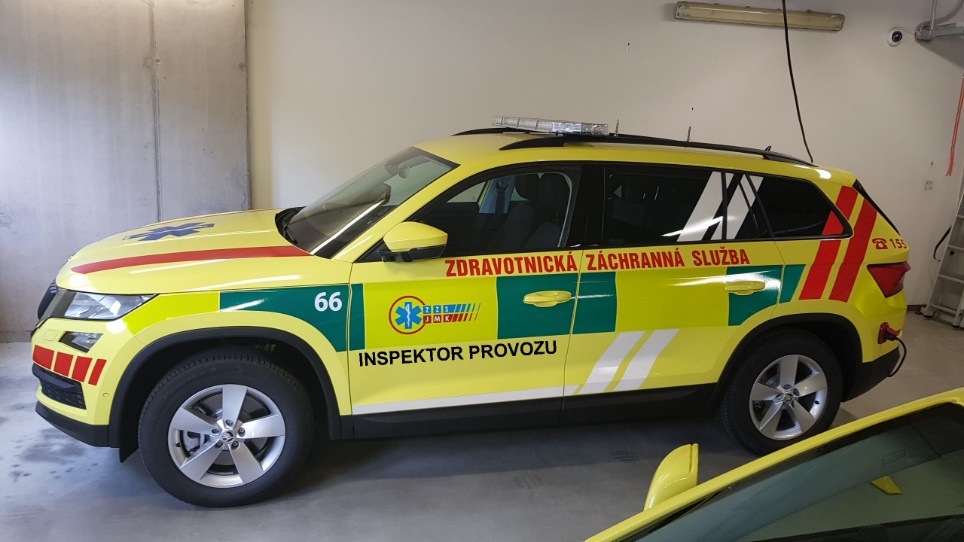 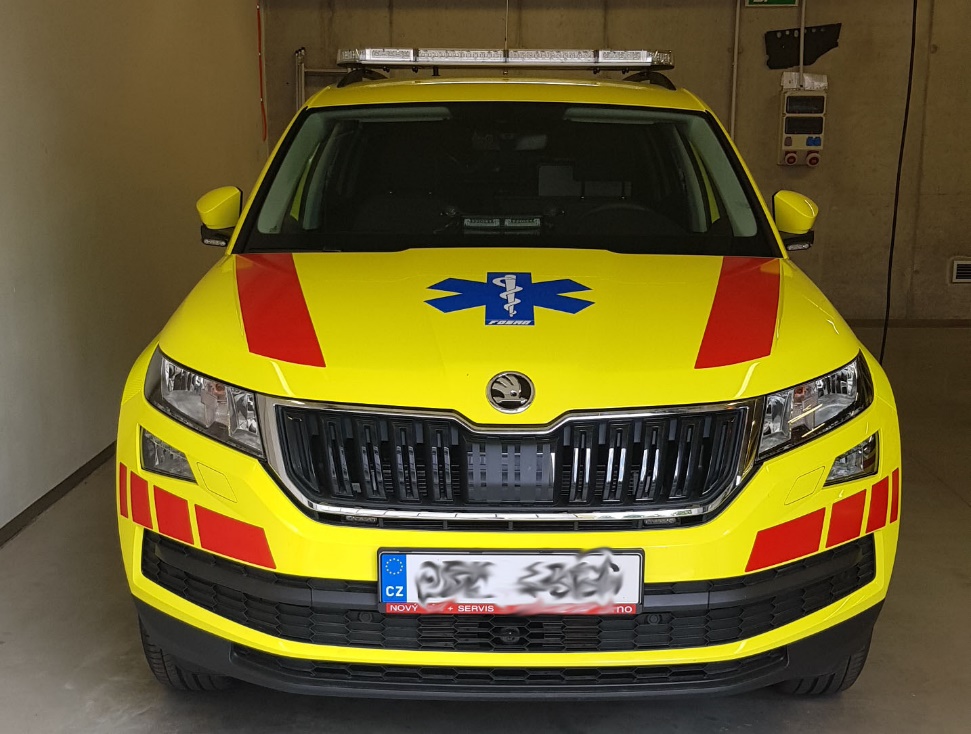 Ilustrační foto č. 4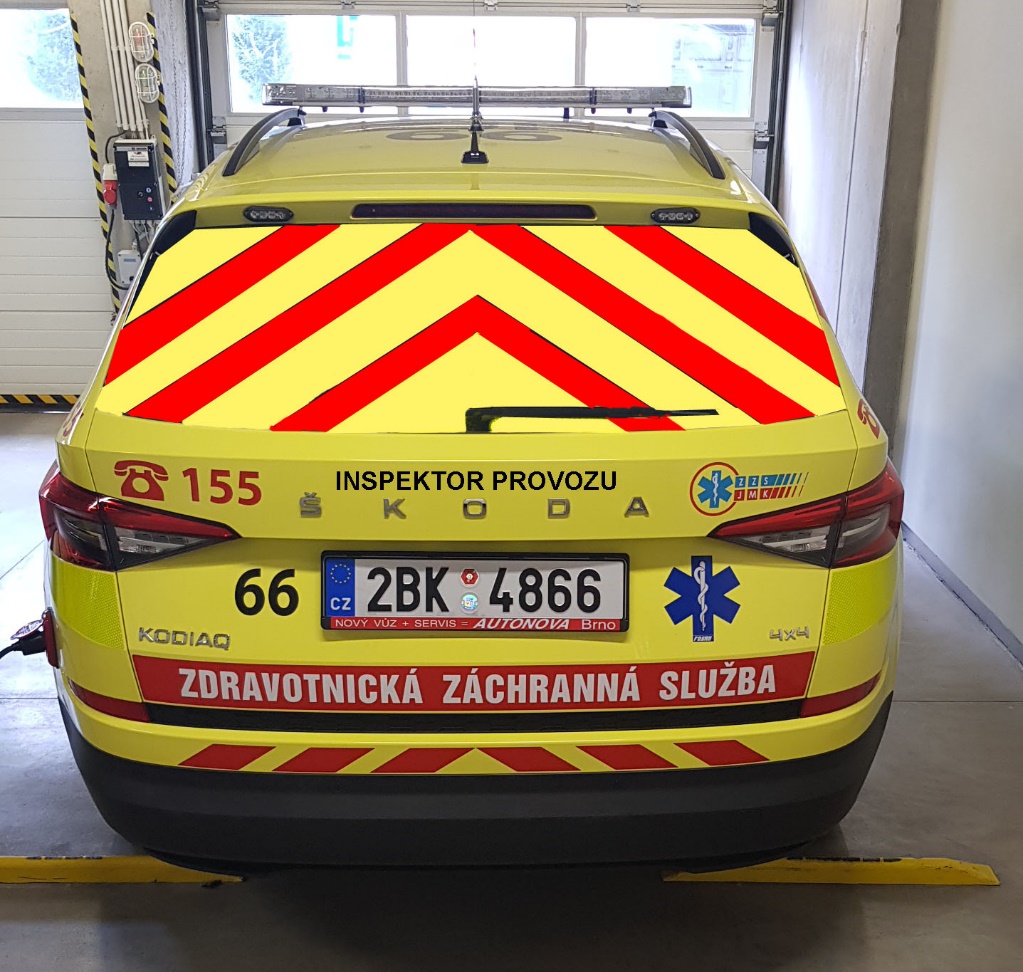 Ilustrační foto č. 5 (doplněno schématem polepu skla dveří reflexními prvky)Kamerový systémzáznam v rozlišení až 1920 x 1080 pixelů,záznam analogových i IP kamer,napájení 12V,platný Atest 8SD,krytí minimálně IP 42,možnost složeného obrazu,vyjmutí záznamového média pomocí klíče,zpožděné vypínání záznamu po ukončení jízdy,spínané posílání obrazu do jiného zařízení (couvací kamera),spuštění záznamu do 20 sekund od zapnutí klíčku zapalování,3G otřesový senzor,cyklické přepisování záznamu,čas synchronizovaný GPS,záznam trasy vozidla na záznamovém médiu synchronizovaném se záznamem obrazu,WIFI a 4G GSM modul pro on-line stahování záznamů, kontrolu stavu zařízení a obrazu kamer,výstup s indikací chybového stavu,podpora SSD disků a kompatibilita SSD se stávajícím čtecím zařízením,HW a SW kompatibilita a napojení na stávající systém Hydra provozovaný ZZS JmK. Popis systému je uveden v kapitole Systém Hydra. Součástí dodávky je vlastní zařízení systému Hydra přední a zadní kamera, 2 ks SSD disků s kapacitou minimálně 250 GB, kabeláž a montáž.Požadavky na kamery:přední kamera 1 ks,zadní kamera 1 ks,platný Atest 8SD,rozlišení 1920x1080 pixelů,snímací čip CCD rozměru 1/3“ nebo větší,citlivost min. 0,3 Lux,redukce šumu 3D DNR,horizontální úhel záběru větší než 110°,tvar doutníku, průměr max. 35mm, délka 70mm nebo menší,krytí IP67 nebo lepší,automatická kompenzace protisvětla a automatické vyvážení bílé.Požadavky na držáky kamer:platný Atest 8SD,možnost fixace kamery s ohledem na otřesy ve vozidle,možnost natočení kamery v osách X/Y/Z manuálně,antireflexní provedení, barva černá matná, materiál nerez ocel,možnost lepení na vrstvené automobilové sklo se zajištěnou dilatační podložkou,rozměry umožňující skrytí držáku s kamerou před zpětné zrcátko na čelním skle.Přední kameryPočet kamer: 1 ksPožadavky na kameryplatný Atest 8SD,rozlišení 1920x1080 pixelů,snímací čip CCD rozměru 1/3“ nebo větší,citlivost min. 0,3 Lux,redukce šumu 3D DNR,horizontální úhel záběru větší než 110°,tvar doutníku, průměr max. 35mm, délka 70mm nebo menší,krytí IP67 nebo lepší,automatická kompenzace protisvětla a automatické vyvážení bílé.Požadavky na držák kamerpočet držáků: 1 ks,platný Atest 8SD,možnost fixace kamery s ohledem na otřesy ve vozidle,možnost natočení kamery v osách X/Y/Z manuálně,antireflexní provedení, barva černá matná, materiál nerez ocel,možnost lepení na vrstvené automobilové sklo se zajištěnou dilatační podložkou,rozměry umožňující skrytí držáku s kamerou před zpětné zrcátko na čelním skle,Další požadavky na dodávku vozidla:Zdravotnické vybavení vč. zdravotnické techniky bude uloženo v zavazadlovém prostoru a v kontejneru za místem řidiče, mimo prostor pro posádku za bezpečnostní přepážkou. ZÁKLADNÍ TECHNICKÉ PARAMETRY VOZIDLAZÁKLADNÍ TECHNICKÉ PARAMETRY VOZIDLAP.č.ParametrParametr nabízený dodavatelem1druh vozidladoplní účastník2kategorie vozidladoplní účastník3tovární značkadoplní účastník4hmotnostdoplní účastník5objem zavazadlového prostorudoplní účastník6výkon motorudoplní účastník7max. rychlost doplní účastník8vnitřní výška zavazadlového prostorudoplní účastník9objem palivové nádrže  doplní účastník10motor vyhovující normě EUROdoplní účastník